Alice Winocour : “Avec ‘Revoir Paris’, j’ai cherché à recréer tout ce que les terroristes veulent détruire”Dans son bouleversant dernier film, en salles, la cinéaste raconte le lent retour à la vie d’une victime d’un attentat, interprétée par Virginie Efira. Une œuvre guérisseuse, dont la cinéaste raconte la naissance.Réparer les vivants : c’est la mission que s’est donnée Alice Winocour dans son nouveau film, le bouleversant Revoir Paris, en salles depuis le 7 septembre. Virginie Efira y interprète une interprète, justement, qui a perdu son latin et la mémoire après avoir été victime d’un attentat, une fusillade dans une brasserie parisienne. Le film raconte le lent processus de retour à la vie, les liens défaits, les gestes absents, le puzzle éparpillé à recomposer. Alice Winocour revient sur la genèse de son film pansement.À l’origine de Revoir Paris, il y a d’abord une histoire personnelle…Mon frère était au Bataclan le 13 novembre 2015. Un ami l’avait invité au concert d’Eagles of Death Metal. Pendant la soirée, je lui ai demandé des nouvelles par SMS, et il m’a dit de ne plus lui envoyer de messages  pour éviter qu’il se fasse repérer par les terroristes. Il en est sorti sans blessures. Sans blessures physiques. L’idée de faire un film autour de cette expérience a mis du temps à mûrir. J’ai d’abord tourné Proxima. Puis j’ai écrit le scénario de Revoir Paris en m’inspirant des conversations que j’avais eues avec mon frère dans les jours et les mois qui avaient suivi les attentats, mais aussi en essayant de faire un travail sur la mémoire sensorielle de cette nuit-là, sur mes propres souvenirs.Même si ce film n’aurait jamais existé sans la présence de mon frère au Bataclan, il y avait un contrat tacite entre lui et moi : je m’engageais à ne pas dévoiler des choses trop personnelles, à respecter son intimité.Notez la nature et la fonction des 9 propositions subordonnées d’après le modèle : Modèle : Une œuvre guérisseuse, dont la cinéaste raconte la naissance Nature : phrase subordonnée relativeFonction : elle complète le groupe nominal une œuvre guérisseuse 1. j’ai cherché à recréer tout ce que les terroristes veulent détruireNature : …………………………………………………………………………………………………Fonction : ………………………………………………………………………………………………2. Virginie Efira y interprète une interprète, justement, qui a perdu son latinNature : …………………………………………………………………………………………………Fonction : …………………………………………………………………………………………….…3. Virginie Efira y interprète une interprète, justement, qui a perdu son latin et la mémoire après avoir été victime d’un attentat Nature : …………………………………………………………………………………………………Fonction : .………………………………………………………………………………………………4. il m’a dit de ne plus lui envoyer de messages Nature : …………………………………………………………………………………………………Fonction : ……………………………………………………………………………………………….5. il m’a dit de ne plus lui envoyer de messages pour éviter qu’il se fasse repérer par les terroristesNature : …………………………………………………………………………………………………Fonction : …………………………………………………………………………………………….…Reformulez la phrase subordonnée en utilisant une autre conjonction : …………………………………………………………………………………………………………..6. L’idée de faire un film autour de cette expérience a mis du temps à mûrirNature : …………………………………………………………………………………………………Fonction : …………………………………………………………………………………………….…7. Puis j’ai écrit le scénario de Revoir Paris en m’inspirant des conversations que j’avais eues avec mon frère dans les jours et les mois qui avaient suivi les attentats Nature : …………………………………………………………………………………………………Fonction : …………………………………………………………………………………………….…8. Puis j’ai écrit le scénario de Revoir Paris en m’inspirant des conversations que j’avais eues avec mon frère dans les jours et les mois qui avaient suivi les attentats Nature : …………………………………………………………………………………………………Fonction : ……………………………………………………………………………………………….9. Même si ce film n’aurait jamais existé sans la présence de mon frère au Bataclan, il y avait un contrat tacite entre lui et moi  Nature : …………………………………………………………………………………………………Fonction : ……………………………………………………………………………………………….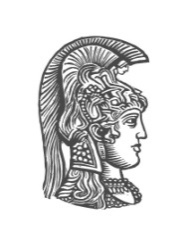 ΕΛΛΗΝΙΚΗ ΔΗΜΟΚΡΑΤΙΑ  Εθνικό και Καποδιστριακό Πανεπιστήμιο ΑθηνώνΦιλοσοφική Σχολή                    Τμήμα Γαλλικής Γλώσσας και Φιλολογίας            OnomateπωνυμοΠΑΝΕΠΙΣΤΗΜΙΟΥΠΟΛΗ 157 84 ΙΛΙΣΙΑ       ……………………………............Γαλλική γραμματική                                                                    Αρ. μητρώουEξεταστική Σεπτεμβρίου 2022                                       ……..................................…………